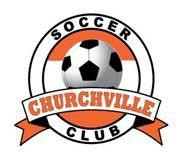 Thank you so much for considering sponsoring the young athletes in our club!Your Sponsorship will greatly contribute to the uniforms, field care, equipment, awards and league fees necessary for the continued education, competition and fun for our young athletes.Your Club Sponsorship of $2500 includes:Club Picture BannerLogo and Link on our website churchvillesoccerclub.com and all CSC club emails.Prominent Advertising on the club Facebook pageYour company promoted at CSC games and tournaments.A booth at our TournamentYour name and/or logo on all CSC uniforms.Tax-deduction: We’re a 501 (c)(3) club, which means your donation is tax deductible.Your Field Sponsorship of $500 includes:A Sign Advertising Your Business at one of our fields in Churchville Park for the entire soccer seasonTeam Picture PlaqueLogo and Link on our website churchvillesoccerclub.com and all CSC club emailAdvertising on the club Facebook pageYour name on your team’s shirtTax-deduction: We’re a 501 (c)(3) club, which means your donation is tax deductible.Your Team Sponsorship of $300 includes:Team Picture PlaqueLogo and Link on our website churchvillesoccerclub.comAdvertising on the club Facebook pageYour name on your team’s shirtTax-deduction: We’re a 501 (c)(3) club, which means your donation is tax deductible.Your Executive Sponsorship of $200 includes:Logo and Link on our website churchvillesoccerclub.comAdvertising on the club Facebook pageTax-deduction We’re a 501 (c)(3) club, which means your donation is tax deductible.Your Personal Sponsorship of $100 includes:Logo and Link on our website churchvillesoccerclub.comTax-deduction We’re a 501 (c)(3) club, which means your donation is tax deductible.Please fill out the form below and send it along with your check made out to Churchville Soccer Club to the address provided.  If you want to sponsor a specific team, please indicate which team.On behalf of all of our kids, I want to thank you for considering a sponsorship and your support of the Churchville Soccer Club!Jamie Gagnon	Rachel Gagnon President - Churchville Soccer Club 	Treasurercoachgagnon.csc@gmail.com	churchvillesoccer1@gmail.com 585-781-4471 	585-781-0302	Sponsor Name:	send to:Churchville Soccer ClubAddress:	PO Box 177Churchville NYPhone #	14428Website:	Email: